PATNUBAY SA MISA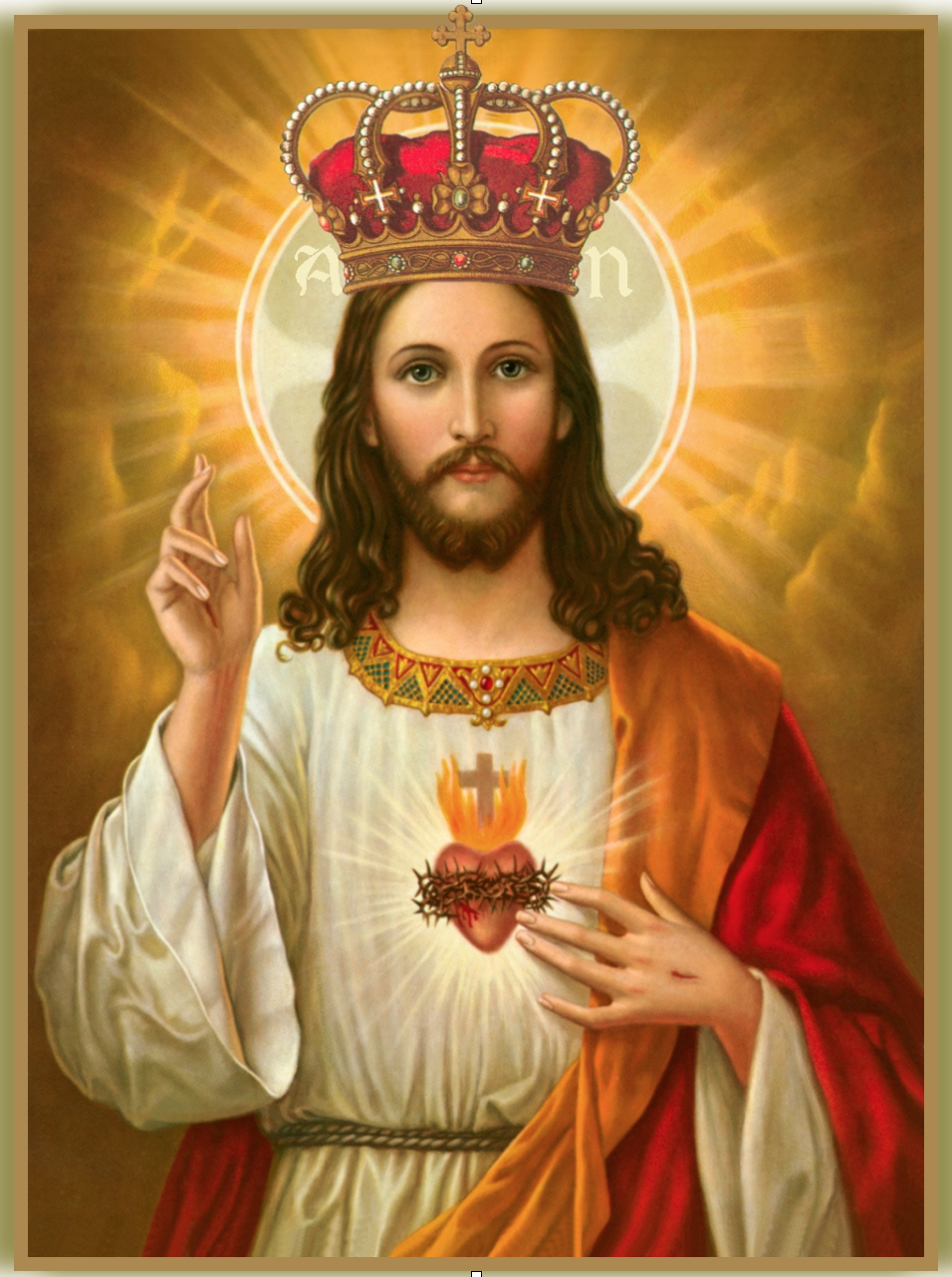 Karaniwang Panahon II“Dalisay Na Kapangyarihan”Ika-25 ng Nobyembre, 2018 Ika-tatlumpu’t apat na Linggo ng Karaniwang PanahonPrusisyon(All stand)LAHAT AY MAGPUGAY (Lift Up You Heads)Talata)Lahat ay magpugay sa Dakilang HariLahat ay yumukod, Sambahin Siya't umawit!Koro)Sa Kanyang kamahalanAng pagpupuri'yBanal at wagas na nagpupugaySa Hari ng mga Hari.Pambungad na Papuri(Face people)Tagapagdiwang:	Pagpalain ang Diyos Ama, Anak at Espiritu Santo!Mga Tao: 	At pagpalain ang Kanyang Kaharian ngayon at magpakailanman! Amen!	Panalangin para sa Kabanalan Tagapagdiwang:	Tayo ay manalangin.(Face Altar, miter off)	Makapangyarihang Diyos, Ikaw na nakababatid ng saloobin ng aming mga puso, lahat ng hangarin ay Iyong nalalaman at sa Iyo ay walang lihim na maitatago; linisin Mo ang aming mga puso  at kaisipan sa pamamagitan ng patnubay ng Espiritu Santo, upang maging karapat-dapat na kami ay maghayag ng Iyong banal na Pangalan. Sa pamamagitan ni Kristo Hesus na aming Panginoon.Lahat:	AmenAng Kumpisal ng Kapatawaran (Deacon faces people)Diakono:	Sinabi ni Hesus, “Ito ang unang utos: Dinggin mo O Israel: Ang Panginoon nating Diyos ay isang Panginoon. At iyong iibigin ang Panginoon mong Diyos ng iyong buong puso, at ng iyong buong kaluluwa, at ng iyong buong kalakasan. Ang ikalawa naman ay ito: Ibigin mo ang iyong kapwa katulad ng pag-ibig mo sa sarili: Wala ng iba pang kautusan na hihigit pa rito.”Diakono:	Mga kapatid, ating kilalanin at pagsisihan ang ating mga kasalanan, upang maging handa tayo na ipagdiwang ang mga hiwaga ng banal na pagtitipon.  (Deacon faces Altar, please kneel, all pray together)Lahat:	Mahabaging Diyos, inaamin ko na ako’y nagkasala sa Iyo, sa isip, sa salita, at sa gawa; dahil sa mga bagay na aking ginawa at nakaligtaang gawin. Hindi kita inibig ng buong puso. Hindi ko inibig ang aking kapwa tulad ng pag-ibig ko sa aking sarili. Ako ay nagpapakumbaba at lubos na nagsisisi. Alang-alang sa Iyong Anak na si Hesukristo kaawaan Mo ako at patawarin, upang ako ay magalak sa Iyong kalooban at lumakad sa Iyong kaparaanan, sa ikaluluwalhati ng Iyong Pangalan.  Amen.(Celebrant faces people)Tagapagdiwang:	Kahabagan kayo ng Makapangyarihang Diyos,   at patawarin kayo sa inyong mga kasalanan sa pamamagitan ni Hesukristong ating Panginoon, palakasin kayo sa lahat ng kabutihan, at sa kapangyarihan ng Espiritu Santo panatilihin sa inyo ang buhay na walang hanggan. Lahat:  	Amen. (Please stand)Gloria in Excelsis(Miter On, cense Altar)GLORIA SA DIYOS SA KAITAASAN(Gloria in Excelsis, John Michael Talbot) Koro) Gloria sa Diyos sa kaitaasan, Kapayapaan sa lupa, Panginoong Diyos, Kataastaasan, Makapangyarihan at Diyos Ama. (2x) 1) Sinasamba ka, pinasasalamatan Pinupuri Ka sa ‘Yong gloria Panginoong Hesus, bugtong na Anak ng Diyos Ama Panginoong Diyos, Kordero ng Diyos 2) Inako Mo ang sala ng mundo Maawa Ka sa amin Nakaluklok Ka sa kanang kamay ng Ama Dinggin ang samo ‘Pagkat Ikaw lang ang tanging Banal, at Panginoong Diyos; Ang Kataastaasan; Kristo Hesus, Banal na Espiritu sa kapurihan ng Diyos Ama. Amen! End) Panginoong Diyos, Kataastaasan, Makapangyarihan at Diyos Ama. Collect of the Day (Proper 29 CEC)Panalangin  (Face People)Tagapagdiwang:	Ang Panginoon ay sumainyo.Mga Tao:	At sumaiyong espiritu.Tagapagdiwang:	Tayo ay manalangin.(Face Altar, miter off)Tagapagdiwang: 	Makapangyarihan at walang-hanggang Diyos, Ikaw na ang kalooban ay mapanumbalik ang lahat ng bagay sa Iyong pinakamamahal na Anak, ang Hari ng mga hari at Panginoon ng mga panginoon: Buong-awang ipagkaloob na ang sangkatauhang hati at alipin ng kasalanan, ay mapalaya at mapagbuklod sa ilalim ng mapag-pala Niyang pamamahala; Siya na nabubuhay at naghaharing kasama Mo at ng Espiritu Santo, isang Diyos, ngayon at magpakailanman. Amen.Lahat:	Amen.Pagpapahayag ng Salita (Magsiupo ang lahat)Unang Pagpapahayag ng Salita Tagapagpahayag: 	Ang pagpapahayag ng Salita ng Diyos mula sa aklat ni Propetang Daniel, ika pitong kabanata.     Daniel 7: 9 – 10 ; 13 – 14   Tagapagpahayag:	Ang Salita ng Panginoon.Mga Tao:	Salamat sa Diyos!(Magsitayo ang lahat)Tagapagpahayag: 	Magsitayo ang lahat para sa Tugunang Awit, mula sa Awit Siyamnapu’t Tatlo.Tugunang Awit: Awit 93    Tagapahayag: 	Kayo ay Hari, Panginoon; nadadamitan ng karangalan at kapangyarihan. Matatag Ninyong itinayo ang mundo kaya hindi ito mauuga.Mga Tao: 	Hari na Kayo simula pa noong una, naroon na Kayo noon pa man.Tagapagpahayag: 	PANGINOON, umuugong ang dagat at nagngangalit ang mga alon.Mga Tao: 	Ngunit higit Kayong makapangyarihan, PANGINOONG nasa langit, higit kaysa sa mga nagngangalit na alon.Tagapagpahayag: 	PANGINOON, mapagkakatiwalaan ang Inyong mga salita at ang Inyong templo’y nararapat lamang na ituring na banal magpakailanman.Gloria Patri(2016 version – Lorenz Sulit)Luwalhati sa Ama, at sa Anak, at sa Banal na EspirituSimula pa noong una, ngayon, at ito'y magpakailanman. Amen.BROKEN VESSELS (Amazing Grace)1) All these pieces broken and scatteredIn mercy gathered mended and wholeEmpty handed but not forsakenI’ve been set free, I’ve been set free.Chorus)Amazing grace, how sweet the soundThat saved a wretch like me, Oh I once was lost but now I am found Was blind but now I see. Oh, I can see you nowOh, I can see the love in Your eyesLaying yourself downRaising up the broken to life.2) You take our failure, You take our weaknessYou set Your treasure in jars of claySo take this heart, LordI’ll be Your vesselThe world to see, Your love in me. (Magsiupo ang lahat)Ikalawang Pagpapahayag ng Salita Tagapagpahayag:	Ang pagpapahayag ng Salita ng Diyos mula sa Sulat sa mga Hebreo, unang kabanata.    Hebreo 1: 1 – 8            Tagapagpahayag:	Ang Salita ng Panginoon.Mga Tao:	Salamat sa Diyos!Tagapagpahayag:  	Magsitayo ang lahat.Gradual Verse(Miter On, bless the Gospel Proclaimer)Tagapagpahayag:  	Siya na sumakay sa puting kabayo ay tinawag na Tapat at Totoo; nakasulat sa Kanyang kasuotan at sa Kanyang hita ang Kanyang Ngalan, HARI NG MGA HARI AT PANGINOON NG MGA PANGINOON; at ang Kanyang Ngalan ay tinawag na Salita Ng Diyos.Gradual Hymn: TANGING IKAW ANG KARAPAT-DAPAT(Thou Art Worthy To Take the Book)Tanging Ikaw ang karapat-dapatSa Banal Na KasulatanPagkat dugo Mo't buhay,sa'mi'y tumubos at umakay tungo sa Diyos Ama.Sa bawat lahi at wika at angkan at mga bansaHinirang na alagad ng DiyosAt sila'y maghahari, maghahari sa mundoDiakono:	Ang Panginoon ay sumainyo.Mga Tao:	At sumaiyong espiritu.Diakono:	Nawa, Panginoon, Ikaw ay mapasa aming mga  isip,  labi at  puso upang marinig namin ang Iyong Mabuting Balita.Ang Mabuting Balita ng ating Panginoong Hesukristo ayon kay San Juan ika- labing walong kabanata.Mga Tao:	Luwalhati sa Iyo, O Panginoong Hesukristo!Ang Mabuting Balita:Juan 18: 36- 37       Diakono: 	Ang Mabuting Balita ng ating Panginoon.The Word of the Lord.Mga Tao: 	Papuri sa Iyo, O Panginoong Hesukristo!(Magsiupo ang lahat)Ang Sermon (Magsitayo ang lahat)Kredo ng Niceno Sumasampalataya kami sa isang Diyos Amang Makapangyarihan sa lahat, Na may gawa ng langit at lupa, ng lahat na nakikita at hindi nakikita.Sumasampalataya kami sa isang Panginoong Hesukristo, Bugtong na Anak ng Diyos, nagmula sa Ama bago pa nagkapanahon. Diyos buhat sa Diyos, liwanag buhat sa liwanag, Diyos na totoo buhat sa Diyos na totoo, isinilang at hindi ginawa, kaisa ng Ama sa pagka-Diyos, at sa pamamagitan Niya ay ginawa ang lahat. Dahil sa ating pawang mga tao at dahil sa ating kaligtasan, Siya ay nanaog mula sa kalangitan. Sa kapangyarihan ng Espiritu Santo nagkatawang-tao Siya kay Birheng Maria at naging tao. Dahil sa atin ipinako sa krus sa hatol ni Poncio Pilato, Nagpakasakit sa kamatayan at inilibing. Sa ikatlong araw muli Siyang nabuhay ayon sa Banal na Kasulatan, Umakyat Siya sa kalangitan at nakaluklok sa kanan ng Amang Maykapal. Paririto Siyang muli na may dakilang kapangyarihan, upang hatulan ang mga buhay at mga patay.Sumasampalataya kami sa Espiritu Santo, Panginoon at nagbibigay-buhay na nanggagaling sa Ama. Kaisa ng Ama at ng Anak sinasamba Siya at niluluwalhati. Nagsalita Siya sa pamamagitan ng mga propeta.Sumasampalataya kami sa isang Banal na Simbahang Katolika at Apostolika. Gayundin sa isang binyag sa ikapagpapatawad ng mga kasalanan. At hinihintay namin ang mulíng pagkabuhay ng nangamatay at ang buhay na walang hanggan. Amen. Ang Panalangin ng Bayan  Diakono:	Mga minamahal, isinailalim ng Ama ang lahat ng bagay sa pananakop ng Kristong Hari. Lumapit tayo sa Kanya ng may pasasalamat.Tagapagpahayag:	O dakilang Haring mataas kaysa lahat ng mga diyos, nasa Iyong kamay ang lahat ng kailaliman ng lupa at tuktok ng bundok;Mga Tao: 	Pinupuri at Pinasasalamatan Ka namin, Pinakamataas na Hari!Tagapagpahayag:	Ikaw ang naging unang bunga nila na mga namatay;Mga Tao: 	Pinupuri at pinasasalamatan Ka namin, Haring nabuhay na muli! Tagapagpahayag:	Ikaw ang Bato ng aming Kaligtasan;Mga Tao: 	Pinupuri at pinasasalamatan Ka namin, Haring Tagapagligtas!Tagapagpahayag:	Ikaw ang Siyang naghahanap sa mga nawawala at nagbabalik sa mga nalalayo;Mga Tao: 	Pinupuri at pinasasalamatan Ka namin, Maawaing Hari! Tagapagpahayag:	Ikaw ang Siyang naggagamot sa mga may sakit at nagpapalakas sa mga mahihina;Mga Tao: 	Pinupuri at pinasasalamatan Ka namin, Haring Nagpapanumbalik!Tagapagpahayag:	Ikaw ang naghatid sa amin sa lupang Iyong ipinangako;Mga Tao: 	Pinupuri at pinasasalamatan Ka namin, Haring Tagapaglaan, habang itinataas namin sa Iyo ang Sama-samang Panalangin.Ang Sama-samang Panalangin Makapangyarihang Diyos at Hari, ang aming tahanan sa lahat ng lahi, may-ari ng lupa at lahat ng nilalaman nito:Ipagkaloob Mo sa amin ang itinalagang pamana, at ang biyaya upang maitayo ang mga kaginhawaan ng Iyong mga hinirang, sa paraang mapanumbalik ang Iyong wangis at ang walang hanggang paglago ng pag-ibig para sa Iyo, upang maging tahanan ng Iyong presensiya at tagapangasiwa ng Iyong buhay;sa kaluwalhatian ni Hesukristong aming Panginoon, na nabubuhay at naghahari kasama Mo at ng Espiritu Santo, isang Diyos, ngayon at magpakailanman. Amen. Panalangin Tagapagdiwang:	Pinupuri Ka namin, O aming Hari, sa parating na Araw ng katuparan ng lahat ng Iyong itinakda, at sa paglapit ng lahat ng mga bansa sa Iyong liwanag at mga hari sa ningning ng Iyong pagsikat; Salamat O, Ama, sa Araw ng aming Panginoong Hesus. Amen. Lahat:	Amen.Ang Kapayapaan Tagapagdiwang: 	Ang kapayapaan ng Panginoon ay laging sumasainyo.	The peace of the Lord is always with you.Mga Tao:	At sumaiyong espiritu.And also with you.Tagapagdiwang:	Tayo ay mag-alay ng tanda ng kapayapaan sa isa’t isa.Awit ng Pagsamba: Ang Pag-aalay ng Papuri Ang Pag-aalay:Ang Pag-aalay ng Sarili DAKILA ANG PANGINOON (Great is the Lord (YWAM))Koro)Dakila ang Panginoon,Karapat dapat purihin. Dakila ang Panginoon,Karapat dapat na purihin.Talata)Itinaas Siya ng Diyos,Sa pinakamataas na dakoAt sa Kanyang Pangalan,Lahat ay luluhod, at ang lahat magsasabiSa ikararangal ng Diyos AmaNa si Kristo Hesus, Panginoon, Panginoon.END) Karapat dapat na purihin. (3x) Purihin!FOREVER1) The moon and stars, they wept,The morning sun was dead.The Savior of the world was fallen.His body on the cross, His blood poured out for us;The weight of every curse upon Him.2) One final breath He gaveAs Heaven looked away,The Son of God was laid in darkness.A battle in the grave, the war on death was waged,The power of hell forever broken.Pre-chorus) The ground began to shake,The stone was rolled away,His perfect love could not be overcome.Now death, where is your sting?  Our resurrected KingHas rendered you defeated!Chorus) Forever, He is glorified!Forever, He is lifted high!Forever, He is risen!He is alive, He is alive!Bridge) We sing Hallelujah, we sing Hallelujah,We sing Hallelujah, the Lamb has overcome.   (6x)DOXOLOGY(Owens)Purihin ang Nagpapala,Diyos ng buong sangnilikha,Purihin sa kalangitan Ama, Anak, at Diwang Banal. Amen!Paghahanda ng mga Paghahandog (Standing behind the Altar, the Presider now takes the paten with the bread and, holding it slightly raised above the altar, says:)Tagapagdiwang:	Pagpalain Ka, O Panginoong Diyos ng lahat ng nilikha.  Sapagka't sa Iyong kabutihan at biyaya ay natanggap namin itong tinapay na iniaalay, nagmula sa lupa at gawa ng tao. Ito ay magiging katawan ni Hesukristo.Mga Tao:	Pagpalain ang Diyos magpakailanman.
(While pouring a small amount of water into the chalice and flagons), the Presider says quietly)Tagapagdiwang:   	Sa pamamagitan ng misteryo ng tubig at alak, nakikibahagi kami sa kabanalan ni Kristo, na nagpakumbaba upang makibahagi sa aming pagkatao.	(Then the Presider takes the chalice and, holding it slightly raised above the altar, says:)Tagapagdiwang:	Pagpalain Ka, O Panginoong Diyos ng lahat ng nilikha. Sapagka't sa Iyong kabutihan at biyaya ay natanggap namin itong alak na iniaalay, bunga ng ubasan at gawa ng tao. Ito ay magiging dugo ni Hesukristo.Mga Tao:	Pagpalain ang Diyos magpakailanman.(Then the Presider takes an offering basket and, holding it slightly raised above the altar, says:)Tagapagdiwang:	Pagpalain Ka, O Panginoong Diyos ng lahat ng nilikha. Sa Iyong kabutihan ay inihahandog namin sa Iyo ang aming ikapu at alay.  Ito ay gagamitin sa Iyong simbahan para sa mga gawaing itinalaga at sa ikauunlad ng Iyong kaharian.(The Presider then places the offering below the altar, then turns to the side and washes his hands, quietly saying:)Tagapagdiwang: 	Hugasan Mo ako, O Panginoon, mula sa aking kasamaan at linisin Mo ako mula sa aking kasalanan.   Exhortation To Pray (Orate fratres)(The Presider returns to the center of the altar and faces the people, and says:)Tagapagdiwang: 	Ipanalangin ninyo mga kapatid, nawa ang ating handog ay maging katanggap-tanggap sa Diyos, ang makapangyarihang Ama. Mga Tao: 	Nawa tanggapin ng Panginoon ang handog sa iyong mga kamay para sa kapurihan at kaluwalhatian ng Kanyang pangalan, para sa ating kabutihan at sa kabutihan ng lahat ng Kanyang banal na Simbahan.   Amen.Dakilang Pasasalamat (Eucharistic Prayer#2 CEC)Tagapagdiwang: 	Ang Panginoon ay sumainyo.		Mga Tao: 	At sumaiyong espiritu.Tagapagdiwang: 	Itaas ninyo ang inyong mga puso.		Mga Tao: 	Itinataas namin sa Panginoon.Tagapagdiwang: 	Pasalamatan natin ang ating Panginoong Diyos.Mga Tao:	Marapat na Siya ay pasalamatan at papurihan.Pagpapala ng Pangalan(Ordinary Time #1)Tagapagdiwang:  	Amang Makapangyarihan at walang-hanggang Diyos, nakabubuti sa amin ang magbigay pasasalamat sa Iyo palagi at saanman. Hinirang Mo ang Iyong Kaisa-isang Anak na si Hesukristo nang may kagalakan, bilang walang hanggang pari at Hari ng lahat. Bilang pari inialay Niya ang Kanyang sarili sa altar ng krus at tinubos ang sangkatauhan sa pamamagitan ng ganap na pagpapakasakit ng may kapayapaan. Bilang Hari, inangkin Niya ang pamumuno sa sangnilikha, upang maiharap sa Iyo na Kanyang Amang makapangyarihan, ang walang hanggan at pangkalahatang kaharian: Kaharian ng katotohanan at buhay, Kaharian ng kabanalan at pagpapala, Kaharian ng katarungan, pag-ibig, at kapayapaan. Kayat kasama ng mga anghel sa kalangitan ipinahahayag namin ang Iyong kaluwalhatian at nakikiisa sa kanilang pag-awit ng walang hanggang papuri:			Sanctus BenedictusSANCTUS(Jorvina)Holy, Holy, Holy Lord God of hosts!Holy, Holy, HolyLord God of hosts!Heaven and earth are filled with Thy glory!Glory to The O Lord Most High!Blessed is He who comes, in the Name of Lord!Hosannah! In the highest!In the highest!Tagapagdiwang: 	Tunay na Ikaw ay banal, at karapat-dapat na Ikaw ay papurihan. Lahat ng buhay, lahat ng kabanalan ay nagmumula sa Iyo sa pamamagitan ng Iyong Anak na si Hesukristong aming Panginoon, sa pagkilos ng Espiritu Santo. At hindi Ka titigil na ipunin ang Iyong bayan magmula sa pagsikat ng araw hanggang sa paglubog nito, ang dalisay na pagpapakasakit ay ihahandog sa Iyong Pangalan.Epiclesis(Magsiluhod ang lahat)(The Presider joins his hands, then, holding them outstretched over the offerings, says:)Tagapagdiwang: 	Samakatuwid, O Panginoon, kami ay nagpapakumbabang sumasamo: sa pamamagitan ng Espiritu Santo na pakabanalin, itong mga handog na aming inaalay sa pamamagitan ng paglukob ng Iyong Espiritu, upang ang mga ito ay maging,(The Presider joins his hands, then makes the sign of the cross once over both bread and chalice, and says:)Tagapagdiwang: 	 Katawan at Dugo ng Iyong Anak, na si HesuKristo, kung saan ang Iyong utos ay ipinagdiriwang ang mga misteryo. AnamnesisTagapagdiwang: 	Nang gabing iyon, na buong laya Niyang tinanggap ang kamatayan, kumuha Siya ng tinapay at nagpasalamat. Hinati Niya ito, ibinigay sa Kanyang mga alagad at sinabi:		“Ito ang aking Katawan na para sa inyo, gawin ninyo ito bilang pag-alaala sa Akin.” (The Presider shows the consecrated host to the people, places it on the paten, and bows or genuflects in adoration.)Tagapagdiwang: 	Pagkatapos ng hapunan, kinuha Niya ang saro ng alak. Matapos magpasalamat, ibinigay Niya ito sa Kaniyang mga alagad at sinabi:  	“Uminom kayong lahat, ito ang Aking Dugo ng Bagong Pakikipagtipan na tumigis para sa inyo at para sa lahat, sa ikapagpapatawad ng mga kasalanan. Sa tuwing iinumin ninyo ito, gawin ninyo ito sa pag-alaala sa Akin.” (The Presider shows the consecrated chalice to the people, places it on the corporal, and bows or genuflects in adoration.)(Magsitayo ang lahat)Mysterium Fidei Tagapagdiwang: 	Ating ipahayag ang misteryo ng ating pananampalataya. Lahat:	Si Kristo ay namatay, Si Kristo ay nabuhay, Si Kristo ay babalik muli!  Oratio Pro EcclessiaTagapagdiwang: 	Ama, inaalala ng kamatayan ng Iyong Anak na Kanyang tiniis para sa aming kaligtasan, ang Kanyang maluwalhating pagkabuhay na magmuli at ang pag-akyat Niya sa Langit, at sa aming pagsulong sa Kanyang muling pagbabalik, inaalay namin sa Iyo ng may pasasalamat ang banal at buhay na alay.Tingnan ng may biyaya ang alay ng Iyong Iglesia, at kilalanin ang pagpapakasakit ni Kristo na ang kamatayan ay pinagkasundo kami sa Kanyang sarili, pagkalooban kami, na nabubuhay sa Kanyang Katawan at Dugo, na puspusin ng Espiritu Santo, at maging isang katawan Kay Kristo.	Nawa kami ay gawing walang hanggang kaloob sa Iyo at maibahagi ang pamana ng Iyong mga banal, kasama si Maria, ang ina ni HesuKristong aming Panginoon at Diyos, Jose na kanyang asawa, mga apostol, mga martir at lahat ng Iyong mga banal, na umaasa sa tulong na walang patid sa pamamagitan ng  Iyong presensiya.Tagapagdiwang: 	Palakasin ang pananampalataya ng Iyong Simbahan dito sa sanlibutan, kasama ng Iyong   lingkod na si Craig, aming Patriyarka; Ricardo, aming Primate; Ariel, aming Obispo at lahat ng mga Obispo kasama ang mga pari at lahat ng sangkatauhan na tinanggap ng Iyong Anak para sa Iyo.	Alalahanin Mo ang taong ipinapanalangin namin ngayon: ____Maawaing makinig sa mga panalangin ng pamilyang Iyong tinawag: Sa Iyong habag, maawaing Ama, tipunin Mo ang Iyong mga anak na nagkawatak-watak sa lahat ng dako ng mundo, sa pamamagitan ni HesuKristong aming Panginoon, kung saan nagmumula ang lahat ng bagay.    (The Presider takes the chalice and the host and, lifting them up, says:)Great Doxology (Sung)Presider: 	By Him, with Him, and in Him, in the unity of the Holy Spirit, all honor and glory is Yours, almighty Father, now and forever.All:	Amen (7x)The Lord’s PrayerTagapagdiwang:	Sa tagubilin ni Hesukristo na ating Tagapagligtas, lakas-loob na tayo ay manalangin…AMA NAMINMusika at Titik ni Fr. Manoling Francisco, SJAma namin, sumasalangit Ka,Sambahin ang ngalan Mo.Mapasa amin ang kaharian Mo,Sundin ang loob Mo dito sa lupa para ng sa langit.Bigyan Mo po kami ngayon ng aming kakanin sa araw-araw,at patawarin Mo kami sa aming mga sala.Para nang pagpapatawad namin sa nagkakasala sa amin.At huwag Mo kaming ipahintúlot sa tukso.At iadya Mo kami sa lahat ng masama.Sapagka’t sa ‘Yo ang kaharian, kapangyarihan, at kaluwalhatianngayon at magpakailanman.Ngayon at magpakailanman.Breaking of the BreadAgnus DeiKORDERO NG DIYOSMusika at Titik ni Fr. Manoling Francisco, SJKordero ng Diyos na nag-aalis ng mga kasalanan ng mundoMaawa Ka sa amin, Kordero ng Diyos, maawa KaKordero ng Diyos na nag-aalis ng mga kasalanan ng mundo.Maawa Ka sa amin, Kordero ng Diyos, maawa KaKordero ng Diyos na nag-aalis ng mga kasalanan ng mundoIpagkaloob Mo sa amin ang kapayapaan.(Presider breaks off a small piece of the Body and places it in the chalice, then says:)Ang Pag-aanyaya sa Komunyon Tagapagdiwang: 	Ito ang Kordero ng Diyos na nag-aalis ng kasalanan ng sanlibutan. Mapalad tayong naanyayahan sa Kanyang piging.Mga Tao:	Panginoon, hindi ako karapat-dapat na Ikaw ay manahan sa akin, ngunit sa isang salita Mo lamang ay gagaling na ang aking kaluluwa.Tagapagdiwang: 	Ang mga kaloob ng Diyos para sa mga hinirang ng Diyos: tanggapin ninyo ito bilang pag-alaala na si Hesus ay namatay para sa inyo at magpasalamat nang buong puso.PANUNUMPA (Carol Banawa)1) Ikaw lamang ang pangakong mahalinsa sumpang sa Iyo magpakailan pamanYakapin Mong bawat sandaliang buhay kong sumpang sa 'Yo lamang alay.At mapapawi ang takot sa ‘kinpangakong walang hanggan.2) Ikaw lamang ang pangakong susundinSa takbo sakdal liwanagan ang daanYakapin mong bawat sandaliAng buhay kong sumpang sa 'Yo lamang alayAt mapapawi ang takot sa ‘kinPagkat taglay lakas mong angkin.3) Ikaw ang siyang pag-ibig koAsahan Mo ang katapatan koKahit ang puso ko'y nalulumbayMananatiling Ikaw pa rin.(REPEAT 1)CODA) At mapapawi ang takot sa ‘kinPagkat taglay lakas mong angkin.KRISTONG MALUWALHATI (Oh The Glory)Talata)Kristong Maluwalhati, Sa amin ay manahan KaHinirang Mo kami ng pagharian MoDilim ay napagtagumpayan, kaya’t Ika’y pinapupurihanIkaw ay maghari, dito sa’ming pagpupuribalutan ng kabanalan, at kahabagan Mo.Koro)O Panginoon,Ang Iyong kapurihankaming Iyong lingkod, nagpupugay sa’yoO masdan at dinggin, ang papuri sa’YoAt sa bisig Mo, kami’y napusposO Diyos kami’y, pagharian Mo.Panalangin Pagkatapos ng Komunyon Tagapagdiwang:	Tayo ay manalangin. Lahat: 	Walang hanggang Diyos, makalangit na Ama, magiliw Mo kaming tinanggap na buhay na bahagi ng katawan ng Iyong Anak na aming Tagapagligtas na si Hesukristo, at kami ay nakibahagi sa pang-espirituwal na pagkain ng sakramento ng Iyong Katawan at Dugo.Isugo Mo kami sa sanlibutan nang may kapayapaan at ipagkaloob sa amin ang lakas ng loob upang Ikaw ay mahalin at paglingkuran nang may kagalakan at katapatan sa pamamagitan ni Hesukristong aming Panginoon. Amen.  BendisyonTagapagdiwang:	Nawa, Siya na ang paghahari sa ating kalagitnaan ay kasing tatag ng Kanyang Salita, Siya na ang dakilang pagbabalik ay tiyak tulad ng bukang-liwayway; Ang Diyos na Tagapagligtas at Makapangyarihan sa lahat, ay pagpalain, ipanumbalik, at palakasin kayo upang kayo ay makapaglingkod maging sa pinakamaliit sa Kanyang kapatiran; at ang pagpapala ng Diyos na Makapangyarihan sa lahat: ang Ama, ang Anak, at ang Espiritu Santo, ay sumainyo ngayon at magpasawalang hanggan. Amen.Recessional TUNAY KA AT TAPAT (Great is Thy Faithfulnes)Koro)Ang Diyos nati’y wagasTunay S’ya at tapat!Araw araw aming namamalas;Ang Iyong pag-ibig ma-aasahan,Tunay Ka at tapat, Panginoon.1) Tunay Ka at tapat aming pagasaO Diyos sa ‘Yoy walang lungkot dusaDi Ka nagbabago sa ‘Yong paglingapTunay Ikaw Ama, ‘di lilipas.Ang Paghayo Diakono:	Humayo kayo sa sanlibutan na nagagalak sa kapangyarihan ng Espiritu Santo.Mga Tao:	Salamat sa Diyos! Aleluya! Aleluya! Amen.   